هتل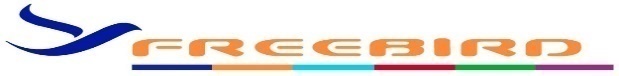 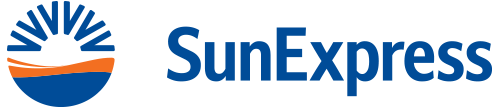 منطقهدرجهدو تختهیک تختهکودک با تختMANDARINBODRUM5*UALL2.190.0002.690.0001.690.000GREEN BEACHBODRUM5*ALL2.460.0002.950.0001.870.000LABRANDA TMTBODRUM5*UALL2.530.0003.260.0001.990.000DIAMONDBODRUM5*ALL2.570.0003.120.0001.920.000LABRANDA PRINCESSBODRUM5*UALL2.800.0003.460.0002.040.000YASMINBODRUM5*UALL3.260.0004.350.0002.270.000ROYAL ASARLIKBODRUM5*UALL3.120.0003.940.0002.200.000SUNDANCEBODRUM5*UALL3.140.0003.970.0002.210.000KERVANSARAYBODRUM5*UALL3.280.0004.180.0002.280.000LA BLANCHEBODRUM5*UALL3.280.0004.380.0002.280.000WOW BODRUMBODRUM5*UALL3.650.0004.890.0002.510.000BAIABODRUM5*UALL4.130.0005.410.0002.850.000KEFALUKABODRUM5*UALL4.700.0006.260.000N/AHILTONBODRUM5*UALL5.290.0007.150.0003.430.000TITANIC DELUXEBODRUM5*UALL5.110.0006.880.0003.340.000VOGUEBODRUM5*UALL5.410.0008.090.0003.490.000RIXOS PREMIUMBODRUM5*UALL6.180.0008.480.0003.880.000